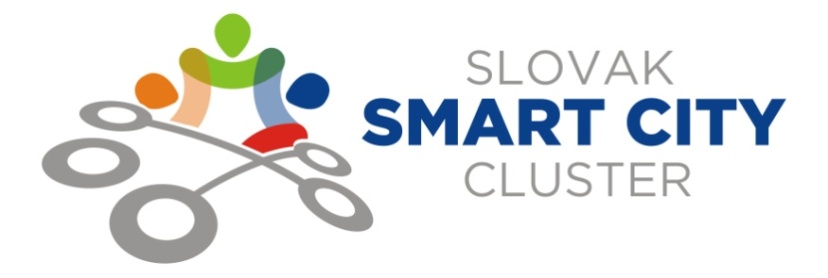 ŽIADOSŤ O ČLENSTVOv záujmovom združení právnických osôb                            SLOVAK  SMART  CITY  CLUSTER
                           Údaje o žiadateľovi:                              
                               (ďalej len „žiadateľ “)Žiadateľ sa týmto dobrovoľne uchádza o členstvo v záujmovom združení právnických osôb     (ďalej len „Združenie“)SLOVAK SMART CITY CLUSTERŽiadateľ taktiež čestne prehlasuje, že bol oboznámený so stanovami Združenia, súhlasí s nimi a v prípade prijatia tejto žiadosti Predstavenstvom Združenia sa zaväzuje dodržiavať v nich uvedené členské povinnosti. Zároveň žiadateľ predkladá Výpis z Obchodného registra (nie starší ako 3 mesiace).V .............................  , dňa.....................                                                                                                  .................................................................
                                                                                                              Obchodné meno žiadateľa								   Meno, priezvisko a funkcia								           oprávnenej osobyObchodné meno:                          Sídlo:                                                 Konajúci prostredníctvom:IČO:IČ DPH:Zapísaný v registri:    Kontaktné údaje (tel., e-mail):